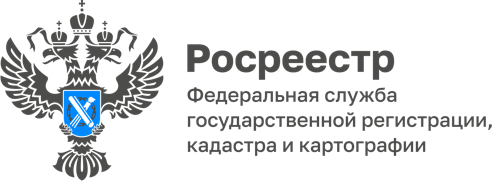 17.07.2023Перераспределение земельПри необходимости можно увеличить площадь земельных участков, которые находятся в собственности граждан и предназначены для ведения личного подсобного хозяйства, огородничества, садоводства или индивидуального жилищного строительства. Это можно сделать несколькими способами.Одним из таких способов является перераспределение земель, проще говоря «прирезка».Перераспределение земель – это образование земельного участка путем присоединения к существующему участку смежного. При этом должны быть соблюдены следующие условия по отношению к смежному участку:- участок находится в государственной или муниципальной собственности;- площадь образуемого участка не превышает максимальную (можно посмотреть в Правилах землепользования и застройки, утвержденных в муниципальном образовании);- участок свободен от другой недвижимости и не ограничен в обороте;- участок не выставлен на аукцион;- границы земельного участка уточнены (в реестре установлены координаты границ).Перераспределение осуществляется по соглашению между гражданином и районной администрацией, которая уполномочена на распоряжение земельными участками, находящимися муниципальной собственности или собственность на которые не разграничена.